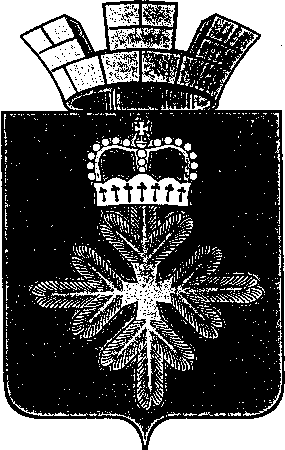 ПОСТАНОВЛЕНИЕАДМИНИСТРАЦИИ ГОРОДСКОГО ОКРУГА ПЕЛЫМот 23.08.2017 № 263п. ПелымО признании многоквартирного дома аварийным  и подлежащим сносуРассмотрев представленные Ничуговским Игорем Владимировичем заявление и документы, руководствуясь Жилищным кодексом Российской Федерации, Постановлением Правительства Российской Федерации от 28.01.2006 № 47 «Об утверждении Положения о признании помещения жилым помещением, жилого помещения непригодным для проживания и многоквартирного дома аварийным и подлежащим сносу», Положением о межведомственной комиссии  о признании  помещения жилым помещением, жилого помещения  не пригодным для  проживания  и многоквартирного  дома аварийным  и подлежащим сносу  на территории  городского округа Пелым, утвержденным постановлением администрации городского округа Пелым от 29.06.2017 № 200, заключением межведомственной комиссии по признанию жилого помещения непригодным для проживания и многоквартирного дома аварийным и  подлежащим сносу на территории городского округа  Пелым  от 09.08.2017 № 2, Уставом городского округа Пелым, администрация городского округа ПелымПОСТАНОВЛЯЕТ:1. Признать многоквартирный дом, расположенный по адресу:  Свердловская область, г. Ивдель, п. Пелым, ул. Школьная, д.1, аварийным и  подлежащим сносу. 2. Опубликовать настоящее постановление в информационной газете «Пелымский  вестник» и разместить на официальном сайте городского округа Пелым в информационно - телекоммуникационной сети «Интернет».3. Контроль за исполнением настоящего постановления возложить на заместителя  главы администрации  городского округа Пелым Т.Н.  Баландину.Глава городского округа Пелым                                                            Ш.Т. Алиев